Zadania, 25.05-31.05.2020 r.  
zadanie na 1 godzinę lekcyjną.

klasa V                                         Lekcja powtórzeniowa: Odkrywanie mapy świata

Cel lekcji: uczeń potrafi opowiedzieć jak posługujemy się mapą, zna rodzaje map i ich przeznaczenie.

https://www.mapaswiata.pl/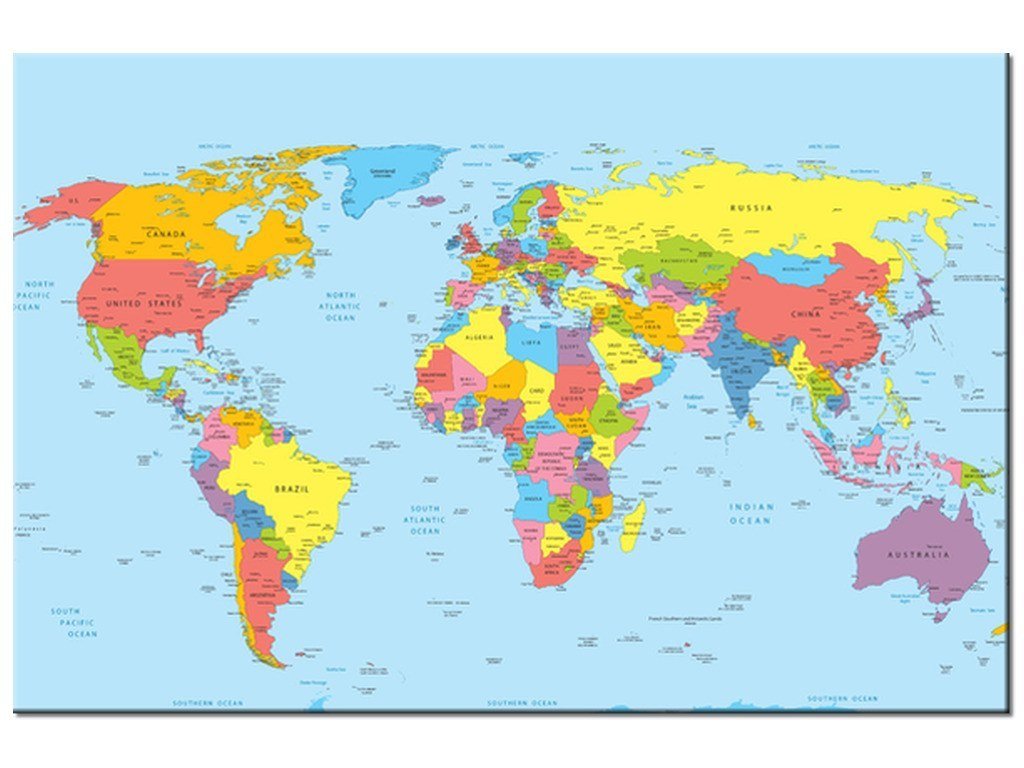 Wejdźcie w link powyżej, wyświetlą wam się flagi. Każda flaga przedstawia mapę danego państwa. Poczytajcie informację. Powodzenia :)1. Przygotuj zeszyt z geografii, długopis, kolorowe pisaki,  komputer z dostępem do internetu
2. W zeszycie zapisz datę i temat lekcji: Odkrywanie mapy świata - lekcja powtórzeniowa.
3.Przeczytaj przygotowany tekst oraz poćwicz zadanie online.